Three Ideas for a ProjectHave you ever skipped class? What political party do you identify with?  Democrat Republican Other Would you ever vote for a woman as the president? Probability with food and eating itProbability with coinsCollecting data from students at fhs  Girls who wear makeup and don't wear make uguys who play sportsgirls in dawg crewRolling a die- the probability of it landing on a giving numberOut of 100 high school students- probability of student having a job.Deck of cards- pulling at random, probability of being a face card or diamond card.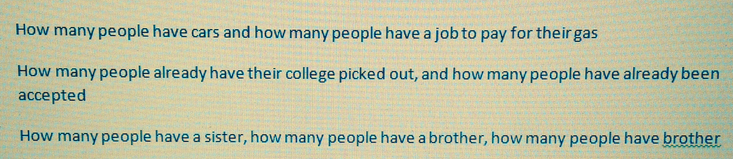 Survey - How many students have Xbox one's vs how many people have many students have PS4's Experiment- If there are 100 cars in the senior lot, and 20 of them are Toyota's and 30 of them are Nissan's, what is the probability that you'll pick out a Chevy in the first row of cars? How many juniors drive to school and how many seniors drive to school and does it affect their GPA by having more freedom?The probability that someone likes gummy bearsthe probability a student has a job, the probability that someone has an iPhoneprojected bets on winning the superbowlbest car brandfavorite consolefavorite sport least favorite school classfavorite colorhow people feel about gay marriage and their age and see if there is a corrolation how many peoples parents are divorced and their race and see if there is a correlationif people still believe in true love and their age and see if there is a correlationAsk if they will go to college after high school, take a few years off, or not go at allAsk if they have a drivers licenseAsk if which social media they use such as Facebook, snapchat, Myspace, etc.flipping a coin 100 timeschances of getting a red m&m out of 200pulling a card from a deckThe majority of Hispanics have construction jobs.The majority of Hispanics are catholic.The majority of white people are overweight.Women get into wrecks more often than men.The most frequent cause of wrecks is distracted driving.There are more marijuana related arrests in California than any other state.Girls eat ice cream when they're sadProbability that junior males drive pick-up trucksSouthern men prefer horrible gas mileage in a large vehicle than beingin a small carWhite guys cannot jump as high black guysProbability that teenagers between the ages of 16 - 18 use a "card"Probability that within the first year of obtaining a driver's licensea person will crashMusic Genres)Pop - 1st choicePop-Rock - 2nd choiceRock - 1st choiceAlternative-Rock - 2nd choicePunk-Rock - 3rd choiceGrunge-Rock - 4th choiceMetal - 5th choiceIndie-Rock - 6th choiceCountry - 1st choiceFolk - 2nd choiceRap - 1st choiceHip-Hop - 2nd choiceClassical - 1st choicePiano - 2nd choiceOpera - 3rd choiceSymphony- 4th choiceDubsteb - 1st choiceTechno - 2nd choiceElectronic - 3rd ChoiceList 2) Survey:Candy Types)        Chocolate - 1st choice        Gummy - 2nd choice        Sucker - 3rd choice        Hard Candy -4th choice        Chewy - 5th choice        Gum - 6th choice        Mint - 7th choice        Rock - 8th choice        Jelly Bean - 9th choiceList 3) Experiment: Comparative Probability)        Rolling Different sided Dice        (4 Sided)        (6 Sided)        (8 Sided)        (10 Sided)        (12 Sided)        (20 Sided)        - Rolled with A die of Letters instead of Numbers in sets of trialsSurvey- ask questions about a certain topicExperiment- flipping a coin to see the result of heads and tailsGuessing the age of rappersWould you rather drink Pepsi? Coke? or Neither? Using survey monkey.Experiment: how many musicians are left handed?Experiment: how many high school males have received speeding tickets?Data Mining: what is the average time of high school girls' mile runs?Would you rather be allergic to bacon or chocolate? We will use survey monkey.how many students do we have each yearwhat Universities are each students going to and then make a graph about the resultshow many students are in a club, different types of clubsWhat is the probability that you drive and pay for your own gas? What is the probability that you're a girl and is going to the U of A?What is the probability that you're a guy and gets ready for school in 15 minutes or less.Do you play sports? gender girl boyWhat’s your favorite flavor of ice cream? boy girlDo you pay for your own gas? sophomore junior seniorWhich do you like better spring summer fall or winter? Do you have your license? Girl or boy?What’s the probability that you would choose Chocolate strawberry or vanilla?Probability out of 200 that you will have a Red M&M? What percentage of senior girls skip class compared to that of senior boys?What percentage of Fayetteville high school students have jobs?how many people prefer snickers over twix.how many people sleep with socks on.how many people listen to country music or rap.2 candy bowls one with m&ms the other star burst probability of get one blue m&m and a yellow star burst How many girls wear make up but don't dress upHow many guys are in band and a sportyWhat's your favorite color?A: Red, Purple, Blue, Green, YellowAre you against gay marriage?A: Yes, or NoWhat are your thoughts about gay marriage and the governmentHow many people prefer a white board over a black board?How many people prefer a laptop over a desk computer?How many people prefer school Monday through Thursday rather than Monday through Friday?The majority of Hispanics have construction jobs.How many of Juniors and seniors like the same chocolate bar.What is the probability the majority of the students here at FHS have a job.How many boys and girls do or don’t have cars.How many girls and boys have their nails painted orange or blue or no paintHow many girls and boys have red cars or black cars or no cars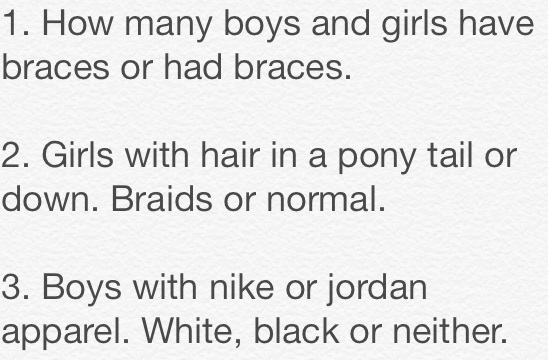 How many red cars go under a bridge in 30 mins?How many people start walking with thier right foot?How many people play flappy bird?How many people bring water bottles to school?How many seniors drive to school?How many seniors go off campus for lunch?How many people are failing at least one class?How many girls have dyed their hair?How many people IPhones?Seeing how many people have are 6 feet tall and 165 pounds.Dropping a dime in water and seeing if it turns up heads mostly.Seeing that people like chocolate instead of gummy bears.